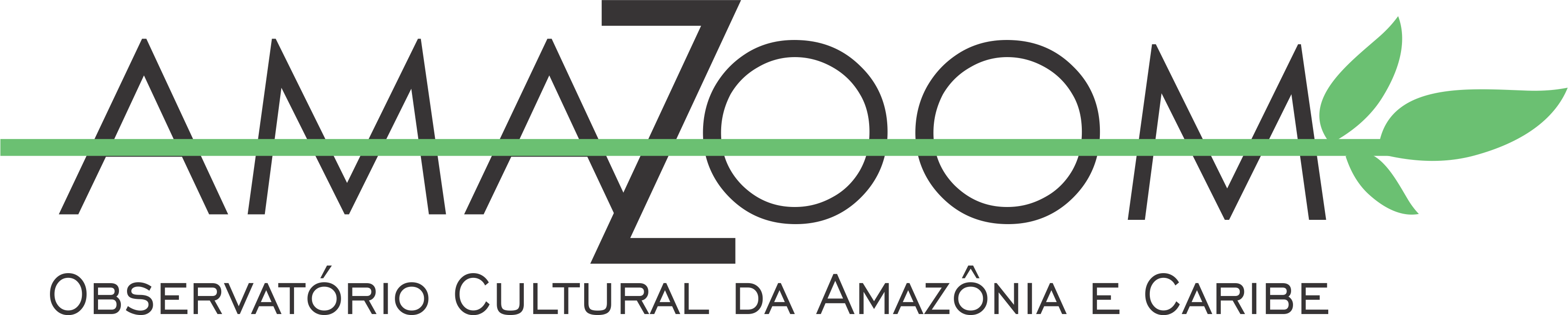 FICHA DE INSCRIÇÃO EDITAL N. 01/2021 - AMAZOOMDados PessoaisDados PessoaisNome:CPF:E-mail:Telefone:Matrícula:Currículo LattesCurrículo LattesLink:Carta de ApresentaçãoCarta de Apresentação